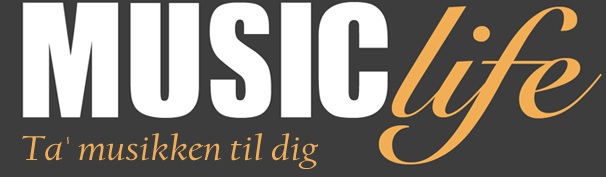 MusicLife SummerBeat 2012 ”in colors”Tid: 			Kunstner/ band:  14.10-14.40 	Jasmin og Amir 14.50-15.15		No Shit Sherlock15.25-16.10		Vox Nova- line up (med dans)16.15-16.55		M.I.L.O. + Band17.05-17.45		Hanin17.50-18.35		Guldsne 18.40-19.25		Sorte Får – line up19.25-19.30		Offentliggørelsen af vinderen i rapbattle	19.30-20.10		That´s Who?20.15-20.30		MusicLife band		20.35-21.15		DJ Shireen21.20-22.00		Vox Nova- line up22.10-22.50		Rufus Spencer 23.00-24.00		Go Go Berlin Danseshows 15.45-15.55		KC- Street Chicks (hiphop, girly-style, ballet)Aktiviteter for de unge16.00-17.00		Bandits dansebattle i dansehallen
17.35-18.35		Rapbattle i dansesalenEvent beskrivelseArrangementet starter kl. 14-00-24.00. Overskuddet går til Ressource Centerets og MusicLifes aktiviteter, hvilket indebærer sociale og musikalske aktiviteter for socialt belastede børn og unge på Nørrebro.  